Course Risk Assessment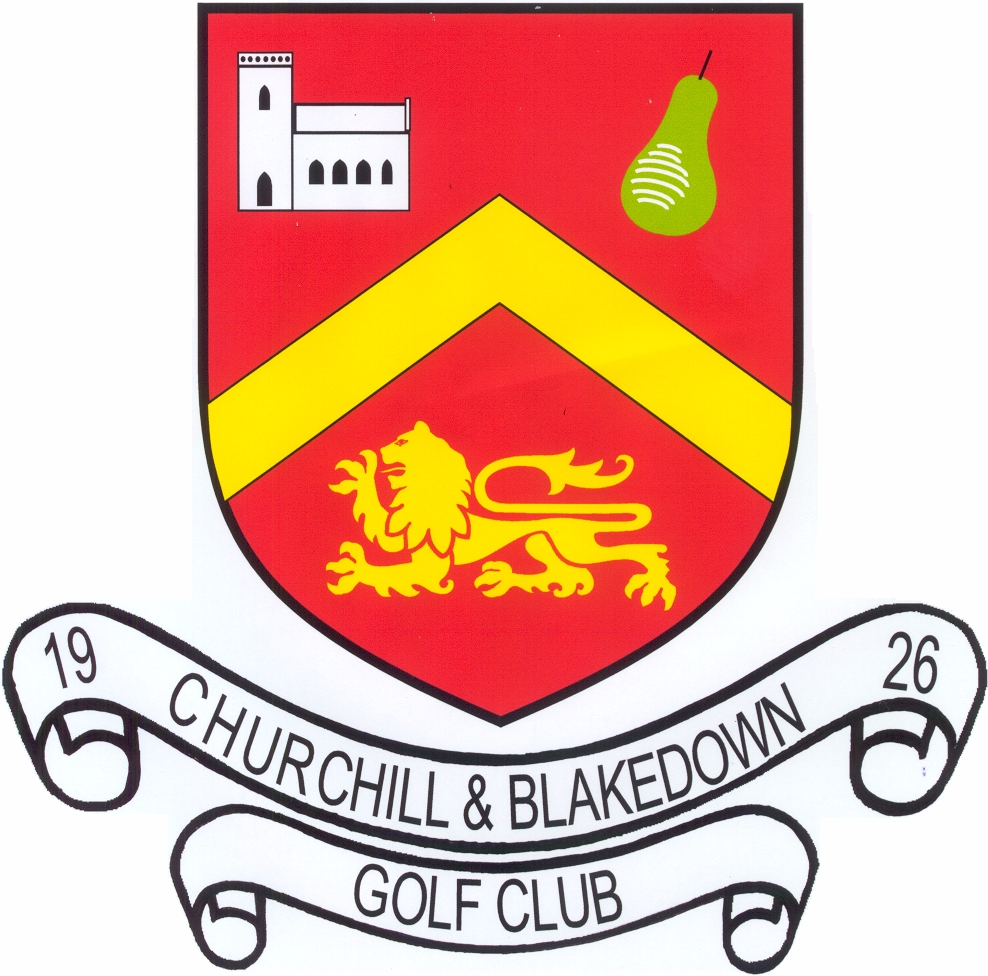 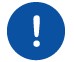 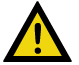 Assessment compiled by:	Date of assessment:	Signature:		Date to review further actions:	Position:		Assessment review date:The Course may be closed when extreme or adverse weather conditions mean it is dangerous to play or damage to the course would result if play were permitted. Such conditions could cause greens to become waterlogged, the course flooded, covered in snow or poor visibility due to fog. The decision to close the course is made by the Club Head Green Keeper(HGK) in consultation with the Greens Chairman and/or the Professional/Shop SupervisorThe procedure for closing the course will be as follows: The HGK will ring the Greens Chairman and/or Professional/Shop Supervisor and inform them. The HGK will put up ‘Course Closed’ signs and the Professional/Shop Supervisor will update the web site on Course Status.FOG AND LOW CLOUD POLICYThe bunker on the right of the 5th  is clearly visible during normal conditions.  In conditions of low cloud or fog when the bunker is not visible the Professional/Shop Supervisor/ HGK may close the course. No players should attempt to play in those conditions. If there is a need to stop play due to low cloud or fog the will sound a long blast of the Klaxon. Players should return safely to the Clubhouse. Resumption of play will be signalled by two  blasts on the klaxon.LIGHTNING POLICYIn the event of a lightning strike being seen within the vicinity of the Golf Club the Professional/Shop Supervisor will close the course by sounding a long blast on the Klaxon. When a lightning storm has been seen in the course vicinity, no play is to commence until a period of 15 minutes from the last lightning strike/clap of thunder. Play will resume after two short blasts of the Klaxon. Three long blasts indicate complete abandonment of play.If the HGK or the Professional/Shop Supervisor is unavailable it is incumbent upon each Player to assess the risks and ensure that they take appropriate measures to ensure safe passage from the course in the event of Fog or Lightning.COMPETITIONSDuring a Club competition the Competition Organiser in conjunction with the HGK or the Professional/Shop Supervisor may close the course if it is considered the course has become unsuitable for play. In the event that the Competition Organiser, HGK or Professional/Shop Supervisor is unavailable it is incumbent upon each Player to assess the risk and ensure that they take appropriate measures to ensure safe passage from the course.Players should make themselves fully conversant with the rules of the competition in which they are playing. E.g. in some competitions a cessation of play may also mean the abandonment of that particular competition. In other competitions such as Opens or Invitation Days, the competition may be recommenced if and when conditions allow. In such circumstances players must mark the position of their ball in the correct manner, otherwise a penalty or disqualification will result.The cease play signal is a long blast, and players should mark their ball and find somewhere safe to shelter. The all-clear signal is two short blasts, and if it sounds then play can resume. If this has not been sounded within ½ hour then play must be abandoned. Three long blasts indicate complete abandonment.Significant HazardSignificant HazardWho Might Be Harmed?How Is The Risk Controlled?Risk FactorGeneral Overview of RisksGeneral Overview of RisksGeneral Overview of RisksGeneral Overview of RisksGeneral Overview of Risks1.Typical hazards encountered on a Golf Course.Golfers, Greens Staff and spectatorsStrict adherence to the Rules and Etiquette of Golf, observe all signs and be aware of rules concerning cessation of play in dangerous weather or conditions.Low2.Teeing OffMiss hit Tee shot to right or leftOther Golfers on adjacent greens, fairways or pathsDon’t tee off until you are sure that the group in front are out of range. Don’t tee off if any of your playing partners are standing forward of you. Don’t tee off if anyone is walking toward the tee from any adjacent holes Don’t stand forward of a player teeing offDon’t walk towards a tee when someone is preparing to drivePay attention when playing shot and shout fore if ball goes to left or right and there is any likelihood of hitting someone.Medium3.Rights of wayMembers of public and dog walkers on paths or fairwaysPay attention when playing shot and shout fore if ball goes to left or right and there is any likelihood of hitting someone.Medium4.Fairway to GreenOther GolfersDon’t take a shot until you are sure that the group in front are out of range. Don’t take a shot if your playing partners are forward of you and in range Stand in a safe position when a playing partner is taking a shotMedium5.Miss hit approach shot to greenPlayers on adjacent holesBe aware of players in this area and shout fore if hitting to left or right past green and there is any likelihood of hitting someone.Medium6.Practice Area on left of 5th fairwayGolfers, Greens Staff and spectators.Do not hit practice balls while players are directly  in front of practice areaMaximum distance ball should be hit from practice area is 100 yardsDo not hit balls back towards practice nets if other people are in the areaIn unsupervised practice, no more than 4 people are allowed in the bay at 1 time (2 hitting shots, 2 observing behind at a safe distance)Medium7.Hidden GreensOther Golfers, Greens StaffDon’t play to Greens until you are sure that the group in front have left Greens that may be hidden from view for approach shot are holes 1,7,10,16 and bells rung where applicable.Medium8.Trees and other fixed hazardsGolfers and Playing partnersGolfers and Playing partnersWhen playing near trees beware of balls ricocheting.When playing near trees beware of balls ricocheting.Low9.Undulating ground, hollows, hillsAll GolfersAll GolfersTake care when walking, pushing/pulling trollies over undulating ground especially when wet or icy. Appropriate to all holes.Take care when walking, pushing/pulling trollies over undulating ground especially when wet or icy. Appropriate to all holes.medium10.Driving BuggiesAll GolfersAll GolfersUse paths and stay of main Fairway. Take care on hills, hollows and undulations. Keep speed to minimum, refer to Golf Club Buddy PolicyUse paths and stay of main Fairway. Take care on hills, hollows and undulations. Keep speed to minimum, refer to Golf Club Buddy PolicyMedium11.Practice SwingsAll GolfersAll GolfersTake particular care no one is close to you when taking practice swingsTake particular care no one is close to you when taking practice swingsHighSpecific Risks Hole by HoleSpecific Risks Hole by HoleSpecific Risks Hole by HoleSpecific Risks Hole by HoleSpecific Risks Hole by HoleSpecific Risks Hole by HoleSpecific Risks Hole by HoleHole 1/10Hole 1/10Hole 1/10Hole 1/10Hole 1/10Hole 1/10Hole 1/1012.Miss-hit tee shot to right. Miss-hit tee shot to right. Players on 3rd FairwayPlayers on 3rd FairwayCheck for players in these areas before taking shot. Shout fore if your ball  is likely to go near to them.Medium13.Players on practice GreenPlayers on practice GreenPlayersPlayersEnsure they are aware you are teeing offMedium14.Players out of site below ladies tee.Players out of site below ladies tee.Other playersOther playersEnsure you can see group in front on ridge or Green before hitting tee shotMedium15.Steep BankSteep BankYouYouAlways use the path to the left of the bankMedium 16.Green Approach Green Approach Players still on GreenPlayers on 2nd TeePlayers still on GreenPlayers on 2nd TeeEnsure group in front are clear before hitting approach shot.If shot goes left shout Fore to warn players on Second TeeMedium17.On GreenOn GreenYouYouDo not approach 1st green while players are teeing off from 2nd tee.    Medium Hole 2/11Hole 2/1118For 11th Tee access For 11th Tee access Players Players Do not take Buggies or Trollies up the slope to either Tees.Use Steps up to 11th white Tee 19.Tee ShotTee ShotPlayers on 1st GreenPlayers on 3rd TeePlayers on 1st GreenPlayers on 3rd TeeMake sure players on 1st green are aware of you teeing off.Shout Fore if ball goes towards 3rd Tee.Medium20.Approach and bunker shotsApproach and bunker shotsGeneral Public and cars in Churchill LanePlayers on 3rd TeeGeneral Public and cars in Churchill LanePlayers on 3rd TeeTree height maintained where possible.Golfers awareness.Shout Fore if ball goes towards 3rd Tee.HighHole 3/1221.Miss-hit Tee shot to rightPlayers on 1st fairway Pay attention when playing shot and shout fore if ball drifts to right and there is any likelihood of hitting someoneLow22.Miss-hit tee shot over trees on leftGeneral Public and cars in Churchill LaneShout Fore HighHole 4/1323.Tee Shot over Entrance DriveTraffic on roadDo not play tee shot if vehicle is on road. Stop signs on road to warn DriversMedium24.Tee shot goes leftMembers of Public on FootpathPay attention when playing shot and shout fore if ball goes left and there is any likelihood of hitting someone on the path.LowHole 5/1425.Hook Tee shot to LeftPlayers on 9th/18th greenWait until 9/18th  green is clear before teeing off.Medium26.Tee shot goes leftPlayers practice area.Players on Green and fairway of 7/16th holePay attention when playing shot and shout fore if ball drifts to left and there is any likelihood of hitting someoneLow27.Tee shot goes sharp rightPlayers on putting Green and 14th TeePay attention when playing shot and shout fore if ball goes left and there is any likelihood of hitting someone.Maintain Trees in area to give some protectionLow28.Approach shot goes left over treesPlayers on fairway of 7/16th holePay attention when playing shot and shout fore if ball drifts to left and there is any likelihood of hitting someoneLowHole 6/1529.Miss hit Tee shot to rightGeneral Public and cars in Wagon lanePay attention when playing shot and shout fore if ball goes way right and there is any likelihood of hitting someoneMedium30.Miss hit Tee shot to leftPlayers on the 7th FairwayPay attention when playing shot and shout fore if ball goes way left and there is any likelihood of hitting someoneLow31.Miss hit Approach shot to rightGeneral Public and cars in Wagon lanePay attention when playing shot and shout fore if ball goes way right and there is any likelihood of hitting someoneLow32Miss hit approach shot to leftPlayers on 7th teePay attention when playing shot and shout fore if ball goes way left and there is any likelihood of hitting someone.MediumHole 7/1633.Miss hit Tee shot to rightPlayers on 8th FairwayPay attention when playing shot and shout fore if ball goes way right and there is any likelihood of hitting someoneMedium34.Miss/over hit Fairway shot to left Players on 6th  FaiwayPay attention when playing shot and shout fore if ball goes way right and there is any likelihood of hitting someoneMedium35.Approach shot to GreenPlayers on GreenEnsure group in front are clear of Green, wait for bell to ring to signal they are clearMedium36Approach shot to Green going leftPlayers on 5/14th Fairway and Practice groundPay attention when playing shot and shout fore if ball goes way left and there is any likelihood of hitting someone.    Medium37Approach shot to Green going long and right rightPlayers walking off 8th Tee, ladies on 8th TeePay attention when playing shot and shout fore if ball goes way left and there is any likelihood of hitting someone.MediumHole 8/1738.Teeing offPlayers in frontLadies on 8th TeeMake sure players in front are clear, wait for bell signaling they are clear.Ensure Ladies are aware of teeing off.Medium39.Teeing offAll Players Steep banks around rear of teeing areaLow40.Approach Shot goes rightAll Players around 7th Teeing area and fairwayPay attention when playing shot and shout fore if ball goes to right and there is any likelihood of hitting someone.Medium41.Over hit shot to Green to leftPlayers on 9th TeePay attention when playing shot and shout fore if ball goes way left and there is any likelihood of hitting someoneMediumHole 9/1842.Teeing offPlayers in frontMake sure players in front are clear, wait for triangle signaling they are clear Medium43.Miss-hit Tee shot to rightMembers of Public on FootpathPay attention when playing shot and shout fore if ball goes to right and there is any likelihood of hitting someone.Medium44.Miss-hit Tee shot to leftPlayers on 8th FairwayBe aware of players in this area and shout fore if ball drifts to the right and there is any likelihood of hitting someoneMedium45.2nd Shot/approach shot goes leftPlayers on practice areaPay attention when playing shot and shout fore if ball goes way left and there is any likelihood of hitting someone   Medium46.2nd Shot/approach shot goes rightMembers of Public on FootpathPay attention when playing shot and shout fore if ball goes way right and there is any likelihood of hitting someone MediumHazard No.List What Further Action Is Necessary To Control The RiskPerson ResponsibleCompletion Date6Full risk assessment conducted on29/09/17R JulierTBA